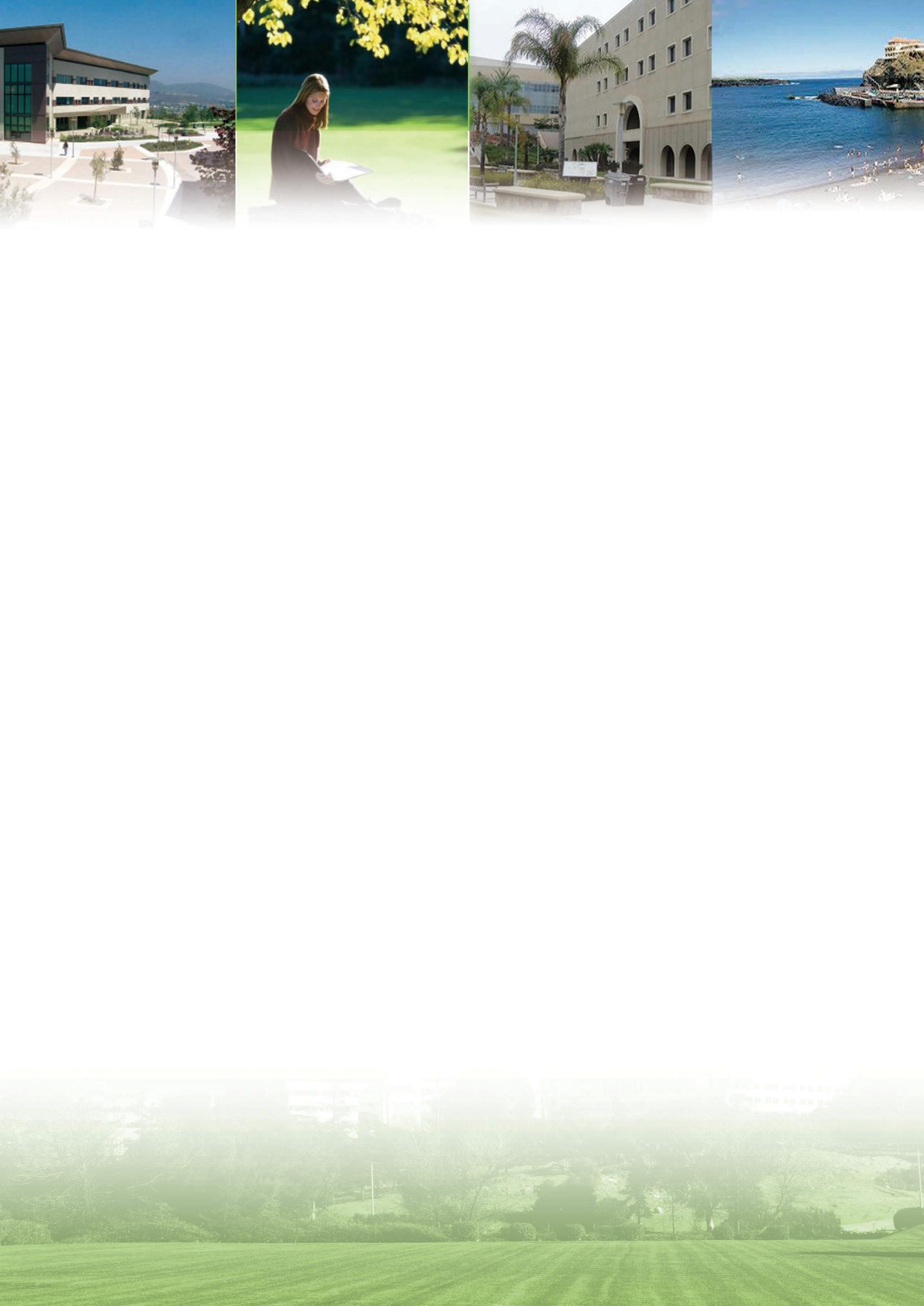 美国权威机构认证和中国教育部认可高等教育性价比最高尊享“海归”待遇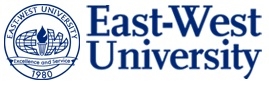 【学校简介】你是否想要寻找一所学费低廉又能提供优秀教学质量的大学？伊斯维斯大学(芝加哥)是伊利诺伊州一所非盈利性非宗教派别的私立大学。伊斯维斯大学建于1980年，是一所独立院校。伊斯维斯大学提供二年制和四年制的学位课程和证书课程。伊斯维斯大学设有专科，本科和为国际学生提供英语语言培训。伊斯维斯大学开设的专业包括有商管（包括会计，会计/计算机科学，通用商务，信息与电信系统管理，国际商务，市场营销），生物（包括电子神经诊疗技术，医学预科，护理预科），英语和通信（包括法律预科，专业通信，世界文学），计算机和信息科学（计算机科学，电子商务技术，多媒体技术），行为科学（非洲和非美研究，刑事司法，国际关系，心理学，社会工作），电子工程技术，数学，证书项目（电子商务技术，总经理助理，医疗办公技术，多媒体.目前学校的师生比例为1:15.国际学生比例为10%. 位于芝加哥市中心拥有30年 历史的东西大学(East West University)就是这样一所高等院校。纽时：全美最高性价比大学前5名伊斯维斯大学被纽约时报评选为学费最容易负担的十所大学之一。在全 国助学贷款调查中伊斯维斯大学排名第五最低学费负担大学。2012年5月12日纽约时报在一篇关于大学生负债问题的文章中表示：在一个针对全美1000多所公 私立高校的调研中，按毕业生毕业后平均负债最低来比较，东西大学名列第五位。（《被高涨大学学费而裹足的一代》（Generation Hobbled by the Soaring Cost of College）） 　　
    这是东西方大学在过去6个月内第二次被全国性媒体认可为学费负 担低的大学。「纽约时报的文章指出学生在选择大学时将债务负担作为一个重要考虑因素。」 伊斯维斯大学负责招生的副院长马萨利斯萝丝说道：「对大多数学生而言，在接受高等教育期间，选择贷款是一个事实。但我们的使命是，伊斯维斯大学确保学生可以接受高 等教育，而且在他们开始自己的职业生涯时不需承担沉重的债务负担。」 　　
    此外，伊斯维斯大学还为学生提供各种形式的奖学金。Lambert介绍，这里有99%的学生都能拿到不同形式的奖学金，每学期从$1,500到$5,000不 等。在这里就读的王心怡也表示，每个学期学费$7,000，去掉奖学金所得，她实际只负担$4,000到$5,000左右。 　　
    伊斯维斯大学所有专业学费相同，而且对待国际学生和本地学生一视同仁，不收额外费用。师资优秀 教学质量高Lambert介绍，东西大学拥有100位教职员，其中有80%的教师拥有博士学位。这里的课程全部采用小班教学，教师学生的比例高达1比15。 
    在这里就读文科的王心怡表示，在同等的学费水平上，伊斯维斯大学的师资质量非常高。她说：「为我们授课的很多教授同时也在其他最好的学校，比如西北大学、芝加哥 大学、Loyola大学授课，所以你相当于是支付很少的学费，但享受的是和这些大学同样的师资。」用王心怡的话来说，在东西大学读书是「性价比很高」的选择。众多专业选择 提供良好工作前景伊斯维斯大学为学生提供包括计算机信息系统(Computer Information Systems)、工商管理、电子工程、生物、传播、护理、英语、数学等众多专业选择。王心怡介绍，工商管理、计算机信息系统等都是最受华裔学生欢迎的专 业。她说：「在这里能够学到实实在在的知识和技术，提高自己的工作能力，这也是未来公司招聘时最看重的。」 　
    此外伊斯维斯大学还有专门的就业顾问帮学生提供就业辅导，包括修改简历、推荐工作机会等。Lambert先生介绍，伊斯维斯大学与芝加哥市政府及当地其它政府部门有十分密切的合作关系，这里的不少学生尤其是工商管理专业的学生毕业后就能够获得到政府部门工作的机会，也有部分学生申请研究生到IIT、芝加哥大学、西北大学等。位于芝加哥市中心 17万平方尺新楼竣工伊斯维斯大学地理位置十分优越，位于芝加哥市中心的Michigan大街和8街与9街之间，毗邻格兰特公园、千禧公园、大地博物馆、谢德水族馆、阿德勒天文馆、 芝加哥艺术研究院、文化中心等众多著名景点。这里交通十分方便，距离红、绿、橙线地铁均只需步行几分钟，周围还有多个公交车站。 
    此外2013年八月这里有一个新的学生楼建成，耗资800万美元，有17层楼共17万平方尺的宽敞空间，包括教室、图书馆、健身房、视听室及学生活动中心在内，并可以为200多位学生提供宿舍。 伊斯维斯大学招收国际学生，并为国际学生设立了专门的服务部。国际学生服务部顾问瑞甚（Mr. Rashed Jahangir）还特意聘请国际顾问Mary，以便更好的服务于中国学生。 
    伊斯维斯大学的地址：816 S. Michigan Ave., Chicago, IL 60605。有关伊斯维斯大学更多详情，可以联系国际顾问Mary微信 ：3123886116或电邮mary.jin.ustart@gmail.com  【学校优势】* 学费低—被评为全美性价比最高前五名大学* 国际学生可享受奖学金，成绩优秀者还有额外的奖学金* 毕业后学校提供就业指导* 3+1项目，获得学士学位证书* 继续名校研究生深造【3+1联合培养项目录取条件】  高三毕业学生/大学生语言成绩最低要求：TOEFL 61 or IELTS 5.0姊妹学校学生可免掉TOEFL／IELTS，代为面试。面试通过者可直接获得正式录取通知书和奖学金。未通过面试学生，或者TOEFL／IETLS没有满足学校要求，可以获得有条件录取。参加学校的ESL考试后，如果通过，可转为正式录取学生，不用再读语言课程。
【申请材料】  * 个人简历/项目申请表* 护照及身份证复印件* 存款证明原件或复印件* 成绩单（中英文）
* 毕业证或者在读证明（中英文）* 托福或者雅思成绩单复印件（如果有的话，姊妹学校学生可免掉TOEFL／IELTS，代为面试。面试通过者可直接获得正式录取通知书及奖学金。【申请步骤】1、进对学生进行评估、收集申请材料2、通过面试、缴纳申请费、申请学校3、获取录取通知书、I-20表格及奖学金4、进行签证培训【3+1项目】East-West University has awarded 124 credit hours. There are 180 quarter hours required for graduation. The student needs to complete 14 courses which equivalent to 56 quarter hours. This can be completed in 4 or 5 quarters by taking 4 courses in the fall, winter and spring quarters and two courses in the summer.学生只需要学习以上14门课程就可以本科毕业，一年分为4个季度，除夏季可修2门课程，其他季度都可修4门课程。每门课程的学分是3个学分，工商管理专业，需要修得42个学分，即可毕业，获取学士学位的证书。EWU accepted 132 credit hours. Student needs to complete residency requirement of 48 credit hours. Student needs to take 12 courses equivalent to 48 credit hours which can be completed in 3 quarters taking 4 courses/quarter in order to earn BS in CIS.每个学期可修4门课，一年共4个学期。一年内修满这12门课程，即可本科毕业。每门课程的学分是3个学分，计算机应用专业，需要修得42个学分，即可毕业，获取学士学位的证书。一年内修完13门课程，即可获得EWU大学本科学位。每学期可修4门课程，一年有4个学期。每门课程的学分是3个学分，电子计算机专业，需要修得39个学分，即可毕业，获取学士学位的证书。除以上项目外，还有：● 软件技术--Software Engineering● 英语教育--English Education● 心理学--Psychology● 新闻系--Journalism等专业也可进行对接，学习一年以后均可获得本科学位。备注：有些课程，学生可以直接参加考试，考试通过的话，便可直接获得该课程的学分。Business Administration 工商管理Business Administration 工商管理Business Administration 工商管理Courses NumberDescription1PL101American Government--美国历史2EN157Practical Research Writing--英语研究报告3BS101Introduction to Business--美国经济金融4BS201Entrepreneurship--企业家企业精神5BS205Business Communication--商务英文判断技巧6BS210Business Law--经济法7BS350Business Ethics--商业道德8MT200Business Calculus--商业计算9EN370Group Dynamics and Team Building--团队建设与互动10EN371Social Media in Todays Building--社会媒体应用11HM279EWU Signature Course--毕业必修课*写作*论文12HM491Senior Seminar --高年级论文13EC311Comparative Economic Systems--世界经济系统比较14MN312Human Resource Management--美国人力管理Computer Application Technology--计算机应用Computer Application Technology--计算机应用Computer Application Technology--计算机应用Courses NumberDescription1EN157Practical Research Writing--英语研究报告2HM279EWU Signature Course--毕业必修课*写作*论文3PL101Introduction to American Government --美国历史4CI216C#Ⅰ5CI246C#Ⅱ6CI310Principals of Database--数据库原理7CI354SQL Server Database Programming SQL8CI355Data Warehousing--数据存储9CI358Data Warehousing & Business IntelligenceⅠ--数据存储及商业智能应用10CI492Senior Project--高年级项目11MT201CalculusⅠ--函数Ⅰ12HM491Senior Seminar --高年级论文13EC311Comparative Economic Systems--世界经济系统比较14MN312Human Resource Management--美国人力管理Electronics Engineering Technology--电子计算机Electronics Engineering Technology--电子计算机Electronics Engineering Technology--电子计算机Courses NumberDescription1EN157Practical Research Writing -- 英语研究报告2HM279EWU Signature Course -- 毕业必修课*写作*论文12HM491Senior Seminar -- 高年级论文3CI215JavaⅠ -- 计算机课程4CI216C#Ⅰ-- 计算机课程5ET315Integrated Circuits -- 集成电路原理6ET316Integrated Circuits Laboratory --集成电路实验7ET420Fiber Optics -- 纤维光学8ET208UNIX for Engineers -- UNIX工程师9ET491Senior Seminar -- 高年级论文10PH220Engineering Physics -- 工程物理学11PH221Engineering Physics Laboratory -- 工程物理实验13ET303Digital Communication EngineeringⅠ-- 数字通信工程Ⅰ